Четвертый муниципальный фестиваль-конкурс семей «Возрождение родного языка через всех и каждого» проводится на территории Таймырского Долгано-Ненецкого муниципального района в рамках проведения объявленного ООН Международного десятилетия языков коренных народов 2022-2033 гг. в целях сохранения культурного наследия, этнической самобытности, возрождения и развития языков коренных малочисленных народов Таймыра, раскрытия и развития творческого потенциала лиц из числа коренных малочисленных народов Таймыра.В 12 образовательных учреждениях сельского поселения Хатанга полным ходом стартовал первый этап четвертого муниципального фестиваля-конкурса «Возрождение родного языка через всех и каждого». Для проведения первого этапа в образовательных учреждениях сельского поселения Хатанга созданы организационные комитеты, их возглавляют руководители образовательных организаций либо лица, назначенные руководителями образовательной организации.К участию в первом этапе максимально привлечены воспитанники дошкольных групп, учащиеся, родители, их родственники, педагогические и иные работники организаций.  В 2022 году в мероприятиях IV фестиваля примет участие 71 семья сельского поселения Хатанга. В таблице 1 представлена информация о подготовке и проведении мероприятий в СП Хатанга. Таблица 1 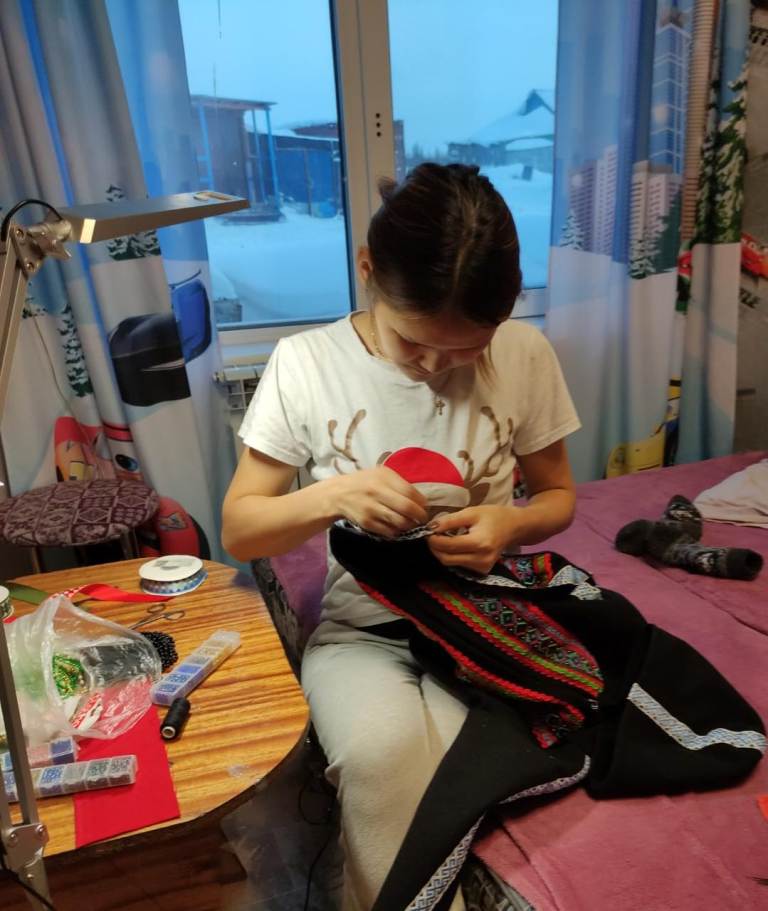 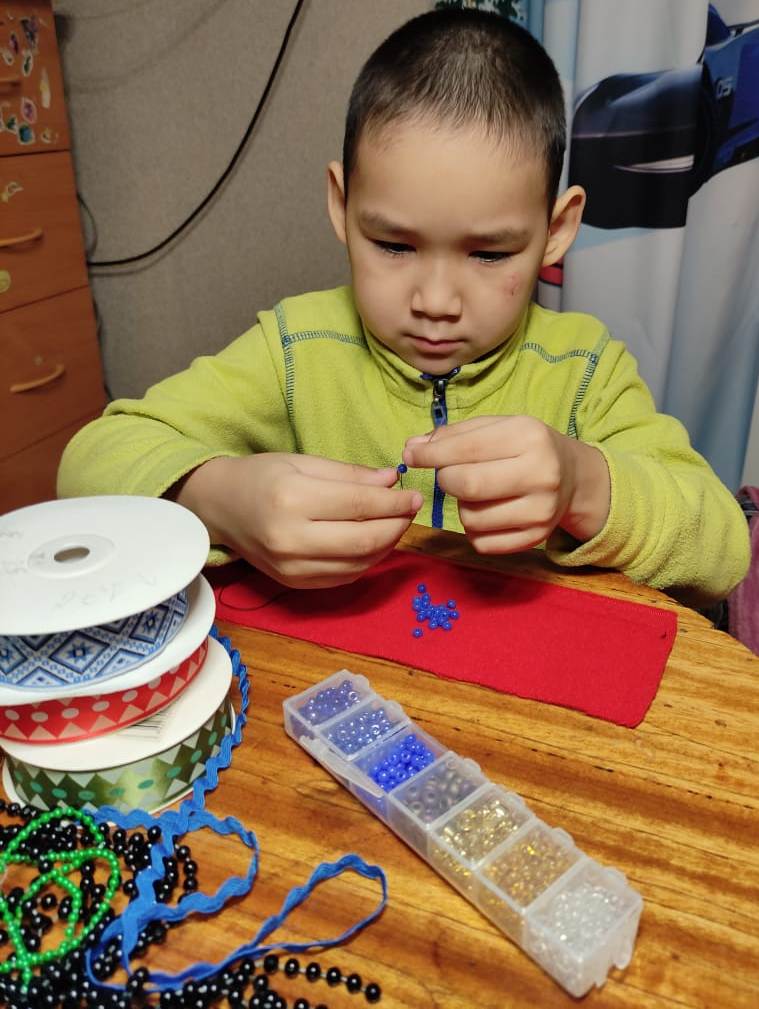 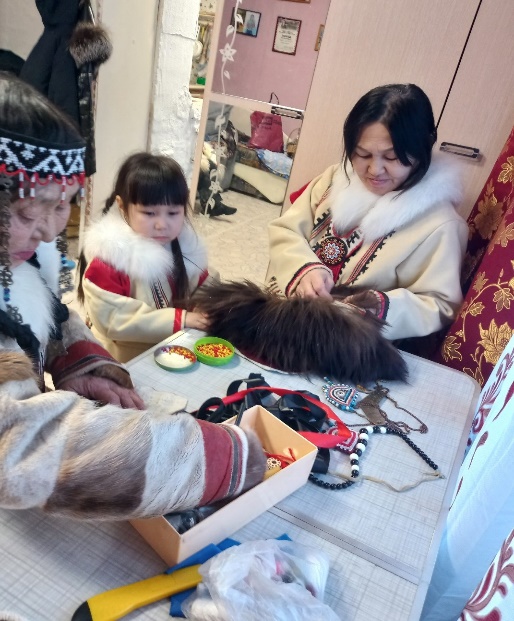 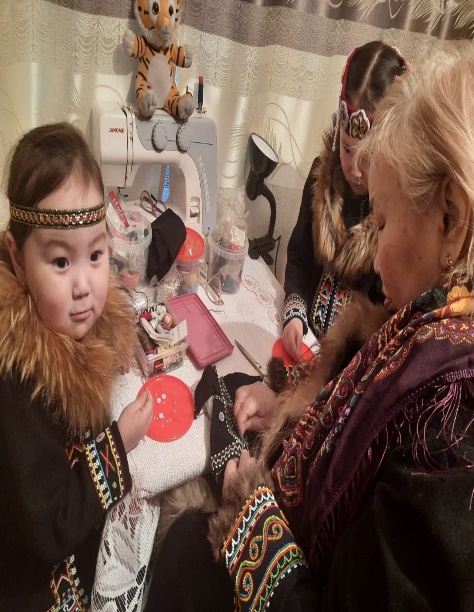 Фото подготовка к фестивалю (п. Катырык, п.Новая)№ п\пОУСписок  глав семей участниковПодготовка к 1 этапу фестиваля 1ТМК ОУ «Хатангская средняя школа №1»Дошкольные группы1. Щукина Степанида Яковлевна 2. Федосеев Борис Андреевич 3. Федосеева Елизавета Владимировна В дошкольных группах Хатангской школы №1 проведена подготовительная работа к фестивалю, родительское собрание, создан орг. Комитет. Участники фестиваля ознакомлены с положением, критериями конкурса и сроками. 2Филиал «Малокомплектная начальная школа-детский сад» п. Жданиха 1. Антонова Алла Николаевна2. Чуприна Мария Афанасьевна 3. Чуприн Николай Афанасьевич 4. Поротова Надежда Степановна5. Попов Вячеслав Вячеславович6. Черепанова Вера Ивановна7. Антонова Светлана АфанасьевнаОргкомитет на 14.03.2022 г провел 2 заседания по ознакомительной работе, и 2 заседания по просветительской работе. В ходе проведения данных заседаний были разъяснены семьям номинации, критерии оценивания. Так же за каждой семьей был назначен куратор, который оказывает помощь семье при подготовке к конкурсу. Так как семьи в основном не владеющие родным языком, с ними проводятся консультации и отрабатываются вопросы говорения, произношения на родном языке. По вопросам поощрения участников фестиваля: направлено письмо-ходатайство на имя Председателя совета депутатов с.п. Хатанга Беляеву А.В.3Филиал  «Малокомплектная начальная школа детский сад»п. Крестыучаствуют 9  семей В  школьном этапе фестиваля участвуют  9  семей учащихся  1,2 классов. Поддерживается связь  с родителями  в очном  и дистанционном  формате. Классные  руководители  ведут   предварительную  работу  с  родителями учащихся  по  подготовке   номинациям. Проведено  совещание  педагогов  по  проведению  конкурса  на  школьном  этапе.4-5ТМКОУ «Новорыбинская средняя школа»ДОУ «Новорыбинский детский сад» 1. Антонова Зоя Степановна2. Уксусникова Тамара Игоревна3. Спиридонова Ольга Вячеславовна4. Кудрякова Анна Сергеевна5. Поротова Надежда Имрановна6. Спиридонова Кристина Александровна7. Уксусникова Сардана Алексеевна8. Уксусникова Анна Спиридоновна9. Береговая Марина Ануфриевна10. Жаркова Наталья ПавловнаСоздан орг. Комитет по подготовке к фестивалю. Участники фестиваля ознакомлены с положением, критериями конкурса и сроками. Примерный перечень мероприятий  первого этапа Фестиваля (уровень образовательной организации) ТМК ОУ «Новорыбинская средняя школа» и ДОУ п.Новорыбная1 день1. Видео презентация о семье.2.«Самое необычное изделие» - конкурс изделий декоративного народного промысла.3.«Наши друзья – северные собаки» - рассказ ребёнка на родном языке.4.Олимпиада по родному языку для родителей (на знание родного языка,  традиций, обычаев, обрядов, верований своего народа.)2 день1.«Лёгкий хорей» - турнир по национальным видам спорта.2.Национальные традиционные игры.3 день1.«Звонкая песня Таймыра» - песни на родном языке.2.«Юные поэты» - конкурс стихотворений на родном языке.3.«Национальный орнамент – язык далёких предков» - демонстрация моды4.Конкурс национальной кухни, национальной лепёшки и напитков6ТМКОУ «Сындасская начальная школа»1. Поротов Владимир Анатольевич2. Чуприна Оксана Петровна3. Киргизов Юрий Алексеевич4. Поротова Марта Прокопьевна5. Кудрякова Оксана Спиридоновна6. Чуприна Елена Дмитриевна7. Чуприна Ульяна ДмитриевнаРабота орг. Комитета: просветительская, ознакомительная – проведено родительское собрание 12.03.2022 года, ведется работа по ознакомлению семей с положением конкурса и проведением даты. Дата и организация проведения конкурса согласованы с тер. отделом п.Сындасско и СДК. Мероприятия по поощрению участников согласованы с тер. отделом поселка. Начальник тер. отдела занимается поиском спонсоров конкурса.7ТМКОУ «Попигайская начальная школа-интернат»1. Большаков Прокопий Сергеевич  2. Большакова Евгения Викторовна3. Уксусникова Евдокия 4. Уксусников Виктор Егорович Работа орг. Комитета.1.Распределены ответственные по каждому этапу фестиваля.2.Проведена просветительская работа, род. собрание. Создана группа в ватсап, где участники обсуждают темы и идеи.3. Ведётся поиск спонсоров для поощрения участников конкурса. 8ТМК ОУ "Новинская начальная школа-детский сад "1. Максимова Нина Афанасьевна2. Фалькова Надежда Сайбореевна 3. Рябова Наталья Николаевна4. Федосеева Елена КонстантиновнаВ рамках подготовки к семейному конкурсу, создана комиссия по разработке плана и сроков проведения фестиваля. Участники фестиваля ознакомлены с положением, критериями конкурса и сроками. Для награждения участников по итогам конкурса, было направлено письмо депутату сельского совета депутатов Беляеву А.В. об оказании финансовой помощи для приобретения призов. 9ТМК ОУ «Катырыкская начальная школа – детский сад»1. Еремина Анфиса Николаевна 2. Еремина Алена Владимировна 3. Еремина Раиса Владимировна 4. Еремина Евдокия Алексеевна Работа орг. комитета:1. Разработка конкурсной программы.2. Назначение ответственных педагогов за каждый конкурс.3. Решение вопроса по награждению.4. Ознакомительная работа с родителями, прием заявок на конкурс.10ТМКОУ «Хетская средняя школа»1. Фалькова Евдокия Николаевна2. Левштанова Августа Никитична3. Чуприна Августа Павловна4. Рябова Светлана Гавриловна5. Тимченко Анна Иосифовна11ТМК ДОУ «Снежинка» 1. Попова Мария Николаевна2. Марухненеко София Платоновна 3. Хорби Лилия Викторовна Планируется проведение школьного этапа 11-15 апреля12ТМК ДОУ «Солнышко» 1. Бордюгова Карина Павловна2. Антонов Максим Андреевич 3. Спиридонова Мария Александровна4. Парфирьева Алина 5. Рудинский Михаил ГеоргиевичПланируется проведение школьного этапа  06 апреля  